QUIZZIZVery simple app, colourful and engaging. You can create tests on all subjects. Students log in with a pin code and give their names. Questions are mixed each time, students can see them directly on their screens – no need to display them on a big screen.After doing the quiz a student can see all his/her answers with the correct options. When the time is up – the question does not disappear, they must give the answer, but they get fewer points. When they provide the answer in time, they get more points, depending on knowledge and speed. 
The time is measured by an avatar moving at the top of the screen. The teacher follows students’ action on his/her screen. At the end they get their results that can be downloaded in an excel file.Link to the app:https://quizizz.com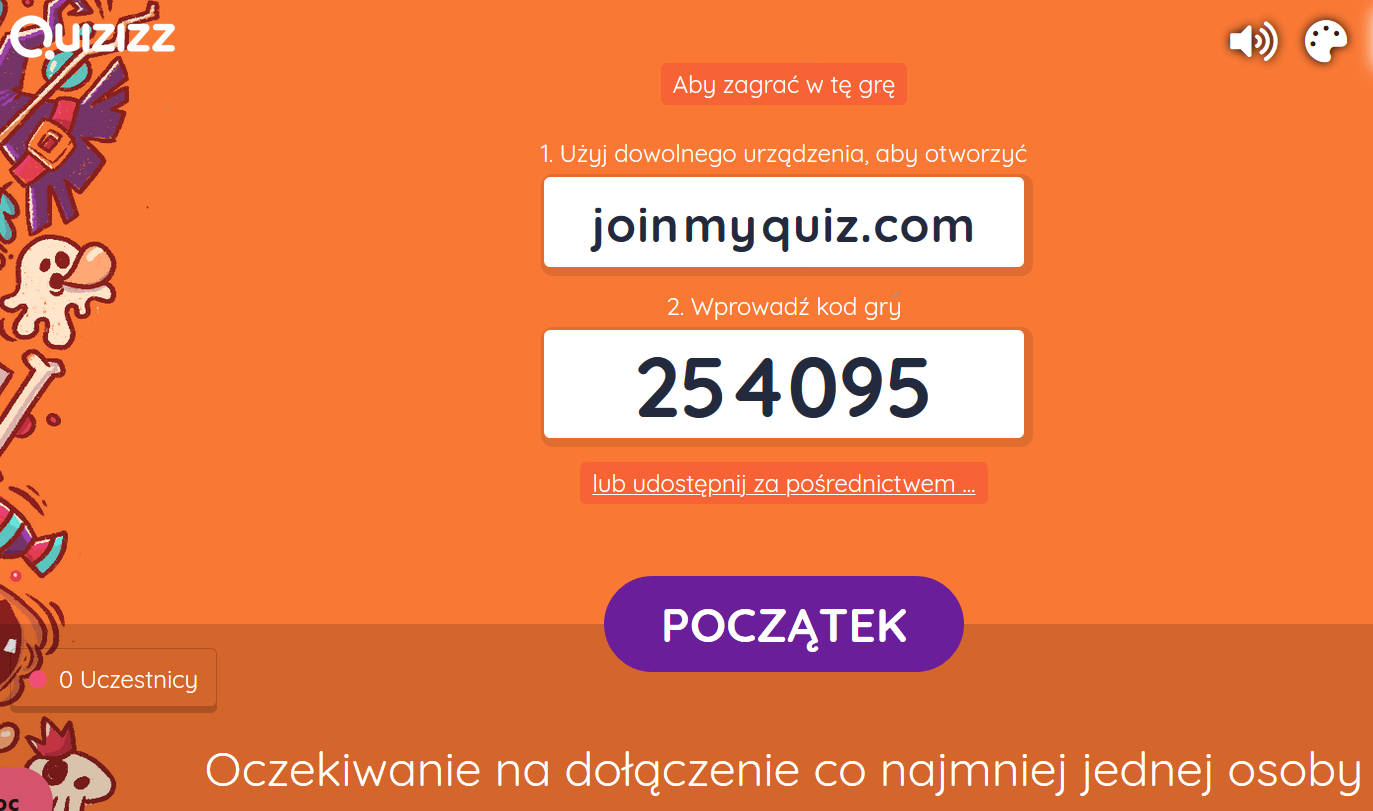 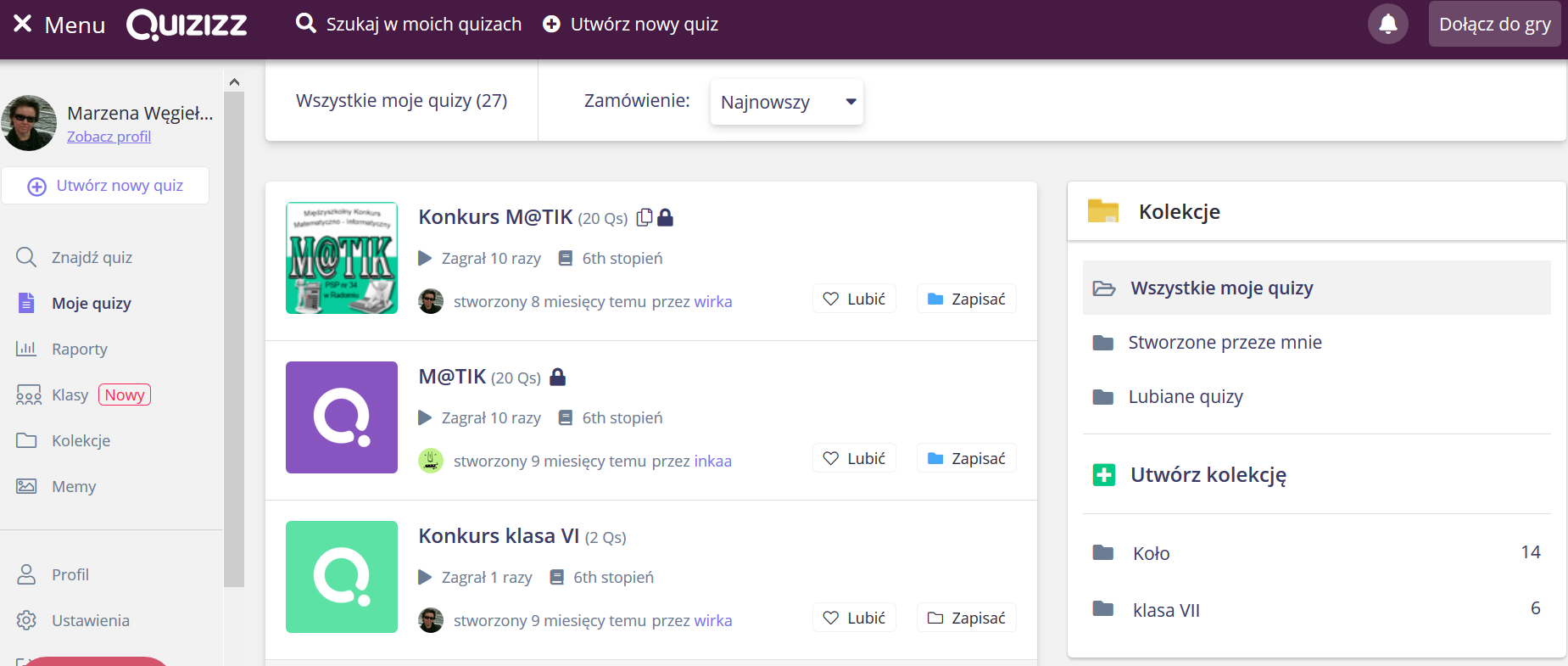 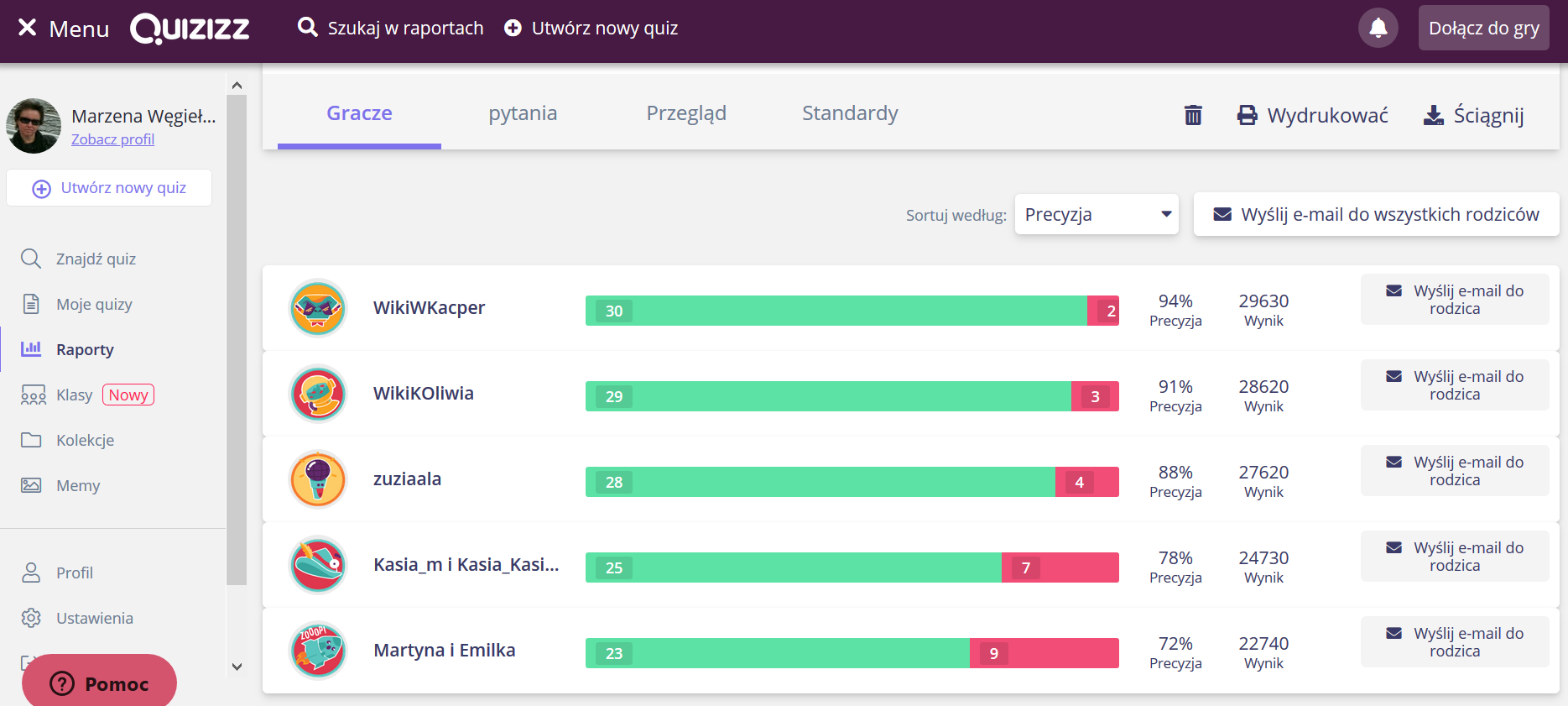 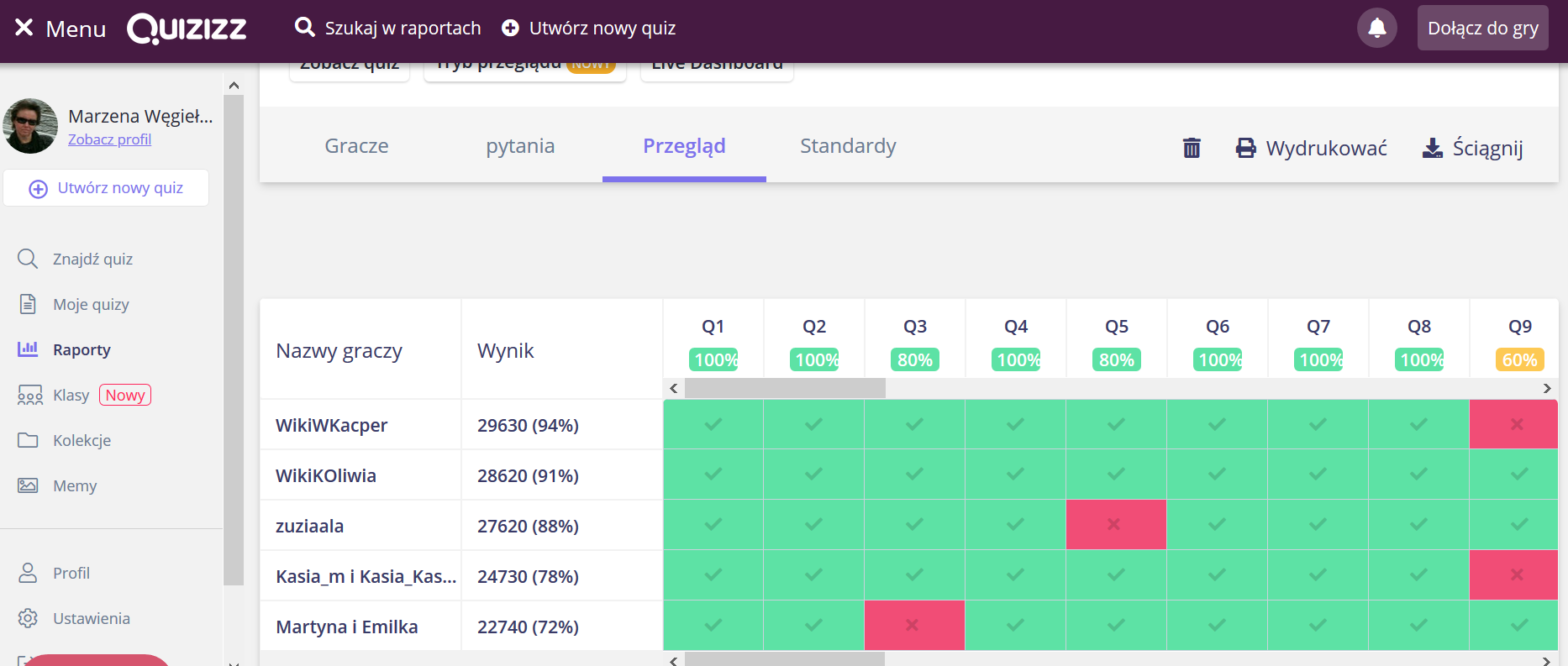 